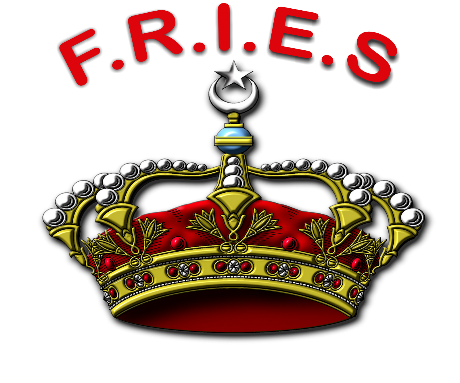 FAIRMONT ROYAL INNOVATIVE EDUCATION SYSTEM                         STUDENT APPLICATION FOR ADMISSIONSTUDENT INFORMATIONStudent’s Legal Name (first/middle/last): __________________________________________________ Preferred Name: ____________Date of Birth: (MM/DD/YY) ______/______/______ Age: ______ Year’s ______ MonthsGender: ______ Place of Birth: _________________Citizenship: _________________ Passport Type (circle one) Diplomatic, United Nations, Ordinary, Other Recent Grade Completed ______Student Email Address: ___________________________________________________________Date of arrival in Pakistan: ______________ Date of desired enrollment: ______________ Expected length of stay: ______ yearsContact Number: _______________________________CNIC Number: _____________________________________Home Address: __________________________________________________________________________________Blood Group: _____________________________________COURSES:LEVEL 3/4 Agriculture Technology Fisheries / Livestock / Dairy	LEVEL 3/4 Productivity & Logistics  LEVEL 3/4 Food & Hospitality Management                LEVEL 3/4 Information Technology Practitioner Data Analytics  LEVEL 3/4 Food Safety & TechnologyLEVEL 3/4 Food Chain Management & Retail             LEVEL 3/4 Health & Social Care Management PARENT’S INFORMATIONFather’s Name (first/middle/last): ____________________________________________________________ Citizenship: __________________Company/Organization: _____________________________________ Title/Position: ___________________ Mobile: _________________Office Address: ______________________________________________________Tel.: ___________________ Fax: ___________________Mother’s Name (first/middle/last): ___________________________________________________________ Citizenship: __________________Company/Organization: _______________________________________Title/Position: ___________________ Mobile: _________________Office Address: ______________________________________________________ Tel.: ___________________ Fax___________________Home Address:  ______________________________________________________________________ Tel.: ___________________Please indicate the work affiliation of the primary wage earner in the applicant’s family by checking one of the boxes below:􀂆 NGO􀂆UN & UN Agencies (All UN agencies, including World Bank)􀂆Government Affiliation (Affiliation with a government agency)􀂆Other: (please describe) ______________________________________________________________________FRIES uses email as an important means of communication with parents regarding academic and school event information. Please provide your preferred email address as well as a secondary address where we can reach you on a regular basis.Primary Email: ____________________________________________ Secondary Email: ____________________________________________How did you hear about our institute? ____________________________________________________________________________________Party responsible for payment of fees: 􀂆Father’s Employer 􀂆Mother’s Employer 􀂆ParentsWelcome to the FRIES admissions process. Thank you for applying to our institute. PleaseNote that supplying a completed application form and supporting documents is a first stepIn our admissions process. For a complete outline of our procedures, please speak to theRegistrar or visit our office.3Email: ____________________________________________ Tel.: ___________________ Fax: ________________Student resides with: 􀂆Father 􀂆Mother 􀂆Both Parents 􀂆GuardianIf the applicant will not live with parents, please provide the name of guardian and attach legal guardianship paperwork.Guardian’s Name (first/middle/last): __________________________________________________ Relation to Applicant: ________________Primary Email: _________________________________________ Tel.: ____________________ Mobile: __________EDUCATIONAL HISTORYPlease list all schools attended and dates attended (most recent schools first):Has the applicant been identified with or participated in a program for any of the following? (Please provide all test results available)􀂆Accelerated or Honors Course_____________________________________________________Has the applicant ever repeated a grade at school? 􀂆Yes 􀂆No if yes, please explain: ____________________________________________________________________________________LANGUAGE BACKGROUNDPlease provide complete information about the applicant’s language background:Applicant’s Most Proficient Language: ________________________ Primary Language Spoken at Home______________________Father’s First Language: ________________________________ Mother’s First Language: ____________Parent’s Assessment of Applicant’s Fluency in English:Speaking 􀂆Fluent 􀂆Advanced 􀂆Intermediate 􀂆BeginnerWriting 􀂆Fluent 􀂆Advanced 􀂆Intermediate 􀂆BeginnerReading 􀂆Fluent 􀂆Advanced 􀂆Intermediate 􀂆BeginnerApplicant’s fluency in other languages other than English:Language: ________________ Speaking 􀂆Fluent 􀂆Advanced 􀂆Intermediate 􀂆BeginnerWriting 􀂆Fluent 􀂆Advanced 􀂆Intermediate 􀂆BeginnerReading 􀂆Fluent 􀂆Advanced 􀂆Intermediate 􀂆BeginnerLanguage: ________________ Speaking 􀂆Fluent 􀂆Advanced 􀂆Intermediate 􀂆BeginnerWriting 􀂆Fluent 􀂆Advanced 􀂆Intermediate 􀂆BeginnerReading 􀂆Fluent 􀂆Advanced 􀂆Intermediate 􀂆BeginnerOther languages studied in previous schools: __________________________________________PERSONAL HISTORY OF STUDENTPlease provide below any additional information that may help us to understand and plan for the applicant’s educational program at FRIES:Chronic medical or physical problems/ conditions that would affect participation in classes or activities:Medications currently being used:History of personal or emotional difficulties:Academic difficulties experienced:Special interests / extra‐curricular activities (i.e. sports, music, drama, clubs, other):____________________________________________________________________________________PARENT(S) RESOURCES:Please indicate if you have expertise that you would be willing to share or are willing to serve FRIES in one of the following areas:􀂆Event Management 􀂆Communications School Board􀂆Library Assistant 􀂆Classroom Volunteer 􀂆Field Trip Chaperone 􀂆Classroom Reader􀂆Sports Coach 􀂆After‐school Activities Leader: _______________________________________________________􀂆Other: _______________________________________________________________________________________________Please indicate if your organization / business would be interested in sponsoring an FRIESC event: 􀂆Yes 􀂆NoPHOTOGRAPH USE PERMISSIONPhotographs of FRIES students, including the applicant, may be used on our website. Student names will not be used in conjunction with these photos. Parents who do NOT want their child’s picture to appear on the website, please sign here: _____________________________________AGREEMENTThis completed application must be accompanied by full payment of non‐refundable application fees of 10 pounds.I certify that the information contained in this application is complete, true and correct to the best of my knowledge. I authorize FRIES to request previous school records (including transcripts, confidential recommendations, evaluations, and other documents) to verify facts. _________________________________                                                                                                  ______________________Parent’s Signature                                                                                                                                             Date________________________Student’s SignatureCONTACT INFORMATION:Fairmont Royal Innovative Education System Islamabad, PakistanEmail: Frinnovativeeducationsystem@gmail.comEmail: Fairmontroyalproducts@gmail.comwww.confandscholarships.wixsite.com/glt9www.globalpeacecampaign.wixsite.com/glt9www.freducation9.wixsite.com/frieswww.frgoc9.comFor Admissions Office Use OnlyDate Received: ___________________􀂆Complete Application Form 􀂆Official School Records     􀂆Application Fee Receipt No.: _____________  Photo